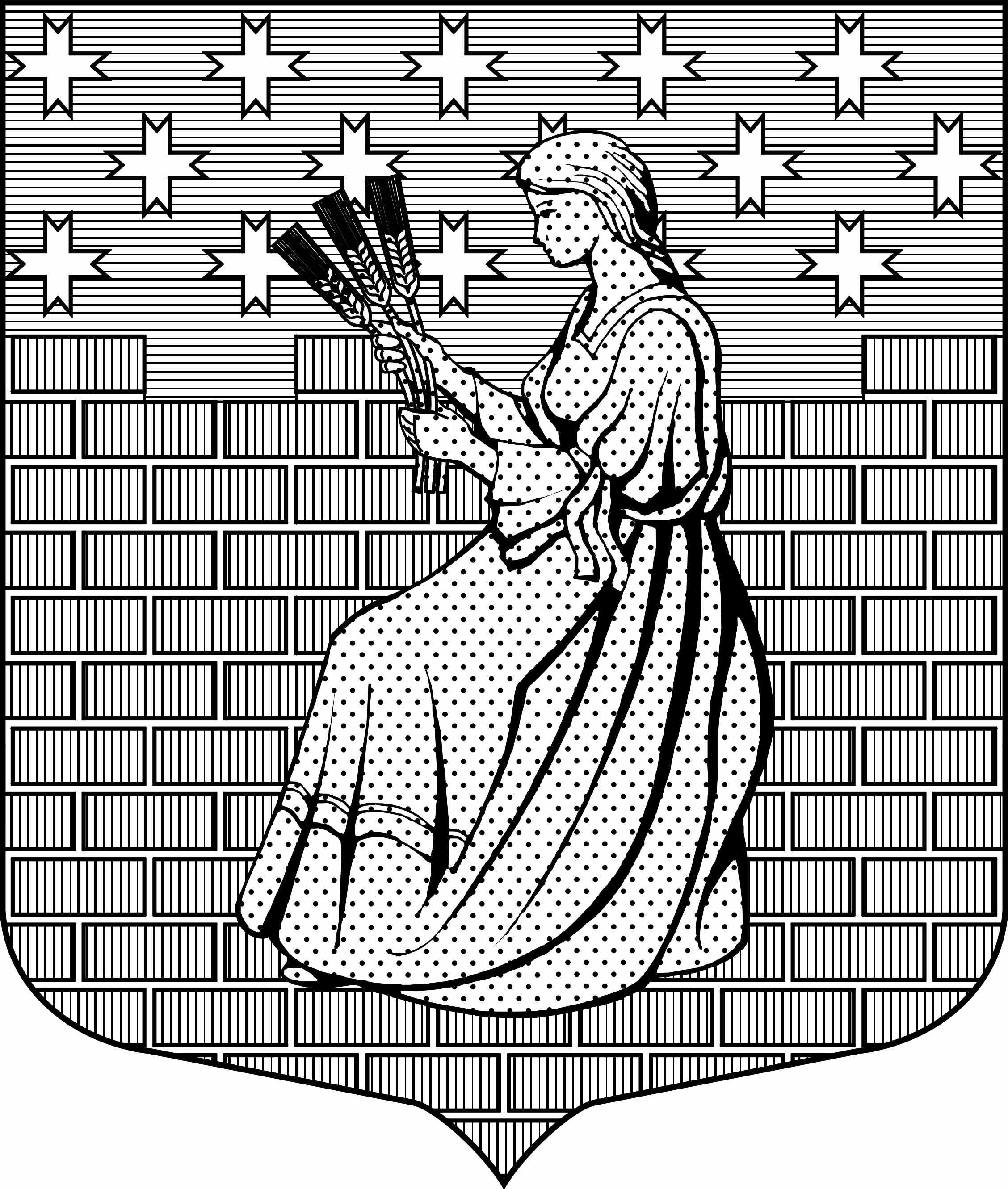 МУНИЦИПАЛЬНОЕ ОБРАЗОВАНИЕ“НОВОДЕВЯТКИНСКОЕ СЕЛЬСКОЕ ПОСЕЛЕНИЕ”ВСЕВОЛОЖСКОГО МУНИЦИПАЛЬНОГО РАЙОНАЛЕНИНГРАДСКОЙ ОБЛАСТИ________________________________________________________________________________________________188661, РФ , Ленинградская обл., Всеволожский район, дер. Новое Девяткино дом 57 оф. 83  тел./факс (812) 595-74-44СОВЕТ ДЕПУТАТОВ Во Всеволожскую  городскую    прокуратуру Совет депутатов МО « Новодевяткинское сельское поселение»  сообщает , что на заседании  совета депутатов , которое состоялось 26.11.2019г.  были приняты  следующие решения :1. Об утверждении «Положения о порядке реализации правотворческой инициативы граждан на территории муниципального образования «Новодевяткинское сельское поселение» Всеволожского муниципального района Ленинградской области» № 63/01-07;2. Об установлении на территории  муниципального образования «Новодевяткинское сельское поселение»Всеволожского муниципального района Ленинградской области налога на имущество физических лиц» № 64/01-07;3. Об установлении на территории  муниципального образования «Новодевяткинское сельское поселение»Всеволожского муниципального района Ленинградской области земельного  налога» № 65/01-074. Об утверждении Положения о старосте деревни Новое Девяткино МО  «Новодевяткинское сельское поселение» Всеволожского муниципального района Ленинградской области № 66/01-075. Об установлении размера  платы за  пользование  жилым помещением   для нанимателей  жилых помещений  по договорам социального найма  и договорам найма  жилых помещений  муниципального жилищного фонда   муниципального образования «Новодевяткинское сельское поселение»с01.01.2020г. № 68/01-07
Решения  направлены  по электронной почте  vsev_prok@meil.ru   27.11.2019гГлава  муниципального образования                                                                    Майоров Д.А.Исп. Крупенькина В.В.